Sri Lanka UN SDG MPTFMPTF OFfice GENERIC finalprogramme NARRATIVE report REPORTING PERIOD: from 29 September 2020 - 1 April 2021NARRATIVE REPORT FORMATEXECUTIVE SUMMARY From the onset of the COVID-19 crisis in 2020, the Education sector was severely impacted, with prolonged school closures (since March 2020) and inequitable distribution of distance learning opportunities. As the Education Sector co-lead, UNICEF has played a major role in supporting the Ministry of Education (MoE) to coordinate partners and guide the development and implementation of the education sector response and recovery strategy to the COVID-19 pandemic, which helped prioritize and streamline efforts. UNICEF was also instrumental in linking the COVID-19 response to ongoing education reforms, as part of its Building Back Better (BBB) efforts, by demonstrating effective models and generating evidence to inform a system strengthening approach to safe school reopening, learning continuity and recovery, and child wellbeing. With the valuable funding from the Australian Department of Foreign Affairs and Trade (DFAT), UNICEF developed, in coordination with the MoE and Ministry of Health (MoH), a child-friendly, age-appropriate cartoon book with Infection, Prevention and Control (IPC) messages particularly aimed at primary students, which was printed both in Sinhala and Tamil languages. This cartoon book was distributed to all primary schools in the nine (9) provinces, which will benefit more than 1.67 million children nation-wide; of which, the contribution from DFAT directly reached an estimated 33 per cent of all primary schools reaching around 560,000 primary students in 3,300 primary schools. Although phased school reopening came into effect by the government in October 2021, concerns around significant learning loss and widening gaps in learning and skills development remain, especially among the most marginalized. Therefore, continuous learning for all children remains a top and immediate priority. To this end, UNICEF has been working with the MoE to develop and implement a strategy on learning continuity and learning recovery which applies various forms - both online/offline - based on the local conditions. In-line with this strategy, UNICEF used the valuable funding from DFAT to systematically support the MoE and Provincial Departments of Education to help ensure continuous learning for primary children. PurposeThe purpose is to support safe-school operations, learning recovery and continuous learning, based on tried and tested models implemented by provincial education authorities in Uva and Central provinces. Specifically, UNICEF will work with the MoE at national and provincial levels to develop a national strategy on continuous learning/learning recovery, which gives flexible options both in situations of continuous school closure, as well as if schools are reopened. The strategy will present a streamlined technical framework but allow flexibility for adaption at the provincial level based on local realities. Once the national strategy/framework is developed, UNICEF will support its implementation, with a focus on the educationally disadvantaged provinces, namely Uva, Central, Eastern and Northern.Results Narrative reporting on results:To support the ongoing efforts for safe school reopening and operations, at the request of the MoE, UNICEF supported the national ‘Back-to-School’ communication campaign, which included different communication materials, such as video and audio clips, posters, panels etc., with Infection, Prevention and Control (IPC) messages. As part of these risk communication efforts, the valuable funding from Australia DFAT enabled UNICEF to develop, in coordination with the MoE and MoH, a child-friendly, age-appropriate cartoon book with IPC messages particularly aimed at primary students, which was printed both in Sinhala and Tamil languages (see the photos below). This cartoon book was distributed to all primary schools in the nine (9) provinces, which has benefited more than 1.67 million children nation-wide. Of the total benefitted, the contribution from DFAT will directly reach an estimated 33 per cent of all primary schools, covering around 560,000 primary students in 3,300 primary schools. The cartoon book helped primary-aged children better understand key hygiene messages and build their confidence in continuously practicing these positive hygiene behaviors both in school and at home.The cartoon book, developed in line with national IPC guidelines (which UNICEF helped draft), included the following set of key messages:Maintain at least one-meter distance from each other both inside and outside the school.Regularly wash your hands with soap and water for at least 20 seconds or use an alcohol-based hand-rub before and after engaging in any activities including play and sports.   Cover your nose and mouth with a face mask during and after school.   Sneeze or cough into your bent elbow or use a tissue and ensure that you dispose of the used tissue into a bin with lid immediately and wash your hands with soap thereafter.   If experiencing cough, cold or fever symptoms, stay at home and consult a doctor.    School, classrooms and all surfaces should be cleaned and sanitized regularly.  Do not discriminate against anyone because of the Coronavirus. Let’s be kind…and support each other…to STAY SAFE.’  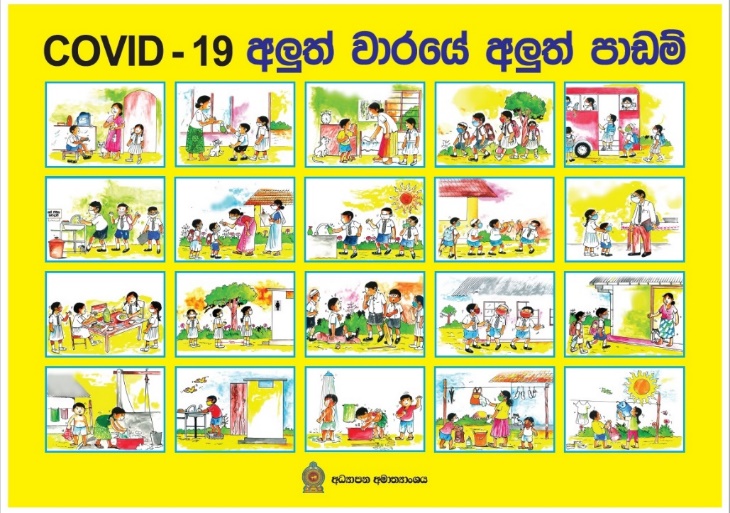 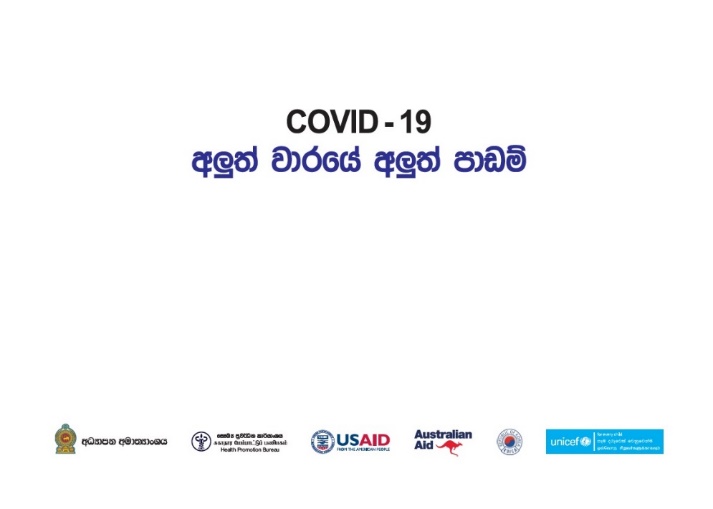 Cartoon book on COVID-19 awareness for Primary students (front cover and back cover)UNICEF also used the valuable funding to support continuous learning and mitigate learning losses for primary graders, especially vulnerable and underserved children, which - considering the prevailing situation - was a top and immediate priority. To this end, UNICEF worked with the MoE to develop and implement a strategy on learning continuity and learning recovery which applies various forms - both online/offline - based on the local conditions. Since access to online learning for primary grades were quite limited, especially among those in rural and disadvantaged communities and households, this support was critical and timely.Through the work with the MoE and the Provincial Education Departments (PDEs) in Central, Uva and Eastern Provinces, UNICEF supported the demonstration and documentation of good models, applying blended approaches to continuous learning and learning recovery for primary grades, which particularly helped disadvantaged children and mitigated widening learning gaps. UNICEF supported the MoE and Central PDE to conduct a workshop in January 2021, engaging Uva and Eastern PDEs, to take stock of these provincial experiences and consolidate and document a draft strategy for learning recovery. The aim is to scale up this remediation strategy to minimize learning losses and mainstream it as an evidence-driven national strategy for nation-wide implementation. The draft strategy was reviewed by high-level MoE leadership, based on which, a national workshop was held in April 2021 by the MoE, with UNICEF’s support, engaging provincial authorities and other key government institutions in all nine provinces. The national workshop presented an opportunity for all key stakeholders at national and provincial level to discuss the strategy, share practical experiences and agree on the next steps for implementation and monitoring. Subsequent to this, UNICEF supported the implementation of the strategy nation-wide. The valuable funding from DFAT enabled UNICEF to systematically support the MoE and PDEs to implement the continuous learning / learning recovery strategy in Uva, Central, Eastern and Northern provinces (other provinces were financed by other funding sources). For this, homebased learning packages were developed for primary grade students on mathematics and first language (Sinhala/Tamil) with technical and financial inputs from UNICEF. The printed version of the home-based activity packages has been delivered to each household with the support of divisional directors and school principals. Simultaneously, a digital version has also been shared with students through available social media networks. Approximately 395,300 primary students have benefited, with the breakdown by province as below:Uva - 71,484 (Grade 1-3)Central – 136,699 (Grade 1-3)Eastern - 154,118 (Grade 1-5)North - 33,000 students (Grade 1-2)These home-based learning packages consist of several simple activities in-line with the expected competencies of each grade as per the national curriculum. Children did these activities at home with the guidance of their parents. A simple assessment system was also included in the package. After the child has completed each set of activities, the parent /guardian completed the assessment report and shared it during the bi-weekly meeting with the respective class teacher. Divisional Directors of Education and In-Service Advisers frequently collected feedback from parents and students over the phone. Parents were requested to share photos or video clips of their children doing these activities at home whenever possible. The feedback received by the divisional education office report that most students are enthusiastically involved in the home-based activities with the support of their parents. In some families, elder and younger siblings are also engaged in the activities. As a result of these concerted efforts by government authorities, the school administration, teachers, parents and targeted primary students have been engaged in the learning process during this critical period. 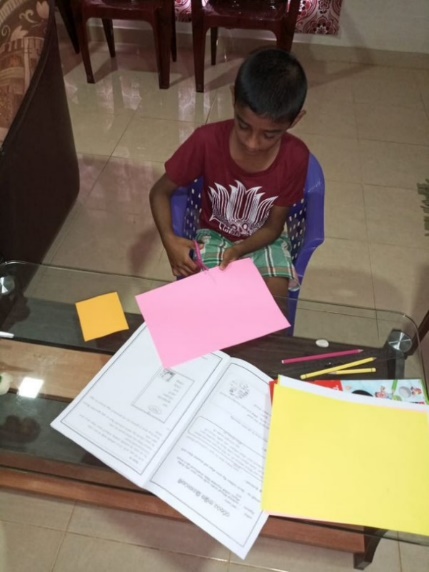 Challenges, lessons learned & best practices: In developing all risk communication materials, including the cartoon book with IPC messages, inter-ministerial coordination between the MoE and MoH was facilitated. While the MoH provided technical guidance on the health and hygiene standards for the content of the IPC messages and visuals, the MoE ensured that the cartoon book was effective in terms of age-appropriateness, local and cultural relevance, etc. Particular attention was also paid to ensure that the story book adequately reflected issues of inclusiveness and gender, as well as promoted social cohesion and diversity, including representation of children from different language and religious groups. The book was also drafted in both national languages – Sinhala and Tamil.  For the home-based learning packages, which were also produced in Sinhala and Tamil, UNICEF’s support demonstrated a good example of an evidence-based, systemic approach to continuous learning and learning recovery at scale. UNICEF provided technical guidance, based on global evidence, in developing the strategy and practical tools. The pilot in Uva and Central provinces was systematically documented and used as a basis for nation-wide scaling up. In terms of the delivery modalities, a blended approach was promoted, including use of printed materials and low-tech methods, such as smartphone text messages and calls, which enabled disadvantaged children to continuously learn under challenging conditions. Key findings from the national survey on continuity of learning (primary grades), undertaken by MoE and UNICEF (funded by other sources), indicated that such a combination of online (high-tech/low-tech) and off-line (such as printed materials, textbooks) methods was useful, and that the capacity of and continuous support from teachers and parents in the learning process at home during school closure are key determinants.The significant impact of COVID-19 on the education sector and long-term adverse effects on children’s well-being, including issues around their environment, protection and social cohesion, has shed light on the pressing need for a more risk-informed and resilient education sector to ensure quality, continuous learning, and a safe and protective learning environment for all children and adolescents in all settings and occasions.Going forward, UNICEF will continue to focus on resilience building of the education sector in a comprehensive manner, by integrating and strengthening key components of sector strategies and plans, addressing data gaps and improving monitoring, advocating for data-driven resource allocation and building capacity of the education system. This will include issues around climate change and adaptation, hygiene behaviour promotion, social cohesion and violence mitigation. UNICEF will also continue its focused efforts for systemic promotion of blended learning, including a sustainable strategy, finances and capacity building for expanded digital solutions that can be applied in both development and emergency contexts.iii) A Specific Story (Optional)III.	Other Assessments or Evaluations (if applicable)	Not applicable. IV.	Programmatic Revisions (if applicable) 	No programmatic revisions.  V. 	Resources (Optional)	Not applicable. 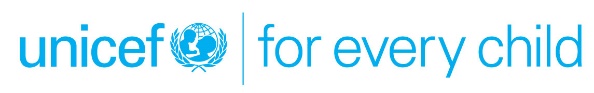 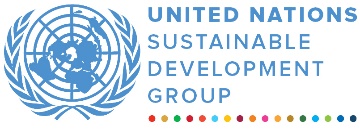 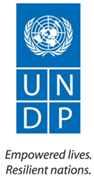 Programme Title & Project NumberProgramme Title & Project NumberCountry, Locality(s), Priority Area(s) / Strategic ResultsCountry, Locality(s), Priority Area(s) / Strategic ResultsProgramme Title: COVID-19 Emergency ResponseProgramme Number (if applicable)  MPTF Office Project Reference Number: 00123974Programme Title: COVID-19 Emergency ResponseProgramme Number (if applicable)  MPTF Office Project Reference Number: 00123974Country/Region: Sri Lanka/NationalCountry/Region: Sri Lanka/NationalProgramme Title: COVID-19 Emergency ResponseProgramme Number (if applicable)  MPTF Office Project Reference Number: 00123974Programme Title: COVID-19 Emergency ResponseProgramme Number (if applicable)  MPTF Office Project Reference Number: 00123974Priority area/ strategic results: Resilience Priority area/ strategic results: Resilience Participating Organization(s)Participating Organization(s)Implementing PartnersImplementing PartnersUNICEF UNICEF Ministry of EducationState Ministry of Women and Child Development Provincial Departments of Education (PDEs)Ministry of EducationState Ministry of Women and Child Development Provincial Departments of Education (PDEs)Programme/Project Cost (US$)Programme/Project Cost (US$)Programme DurationProgramme DurationTotal approved budget as per project document: $83,333MPTF /JP Contribution: $83,333 by Agency (if applicable)Overall Duration (months)Start Date 29.09.2020Agency Contributionby Agency (if applicable)Original End Date 01.04.2022Government Contribution(if applicable)Actual End date01.04.2022Have agency(ies) operationally closed the Programme in its(their) system? Yes    NoOther Contributions (donors)(if applicable)Expected Financial Closure date:  30.04.2023TOTAL: $83,333Programme Assessment/Review/Mid-Term Eval.Programme Assessment/Review/Mid-Term Eval.Report Submitted ByReport Submitted ByEvaluation Completed     Yes          No    Date: dd.mm.yyyyEvaluation Report - Attached                Yes          No    Date: dd.mm.yyyyEvaluation Completed     Yes          No    Date: dd.mm.yyyyEvaluation Report - Attached                Yes          No    Date: dd.mm.yyyyName:Title:Participating Organization (Lead): RCOEmail address:Name:Title:Participating Organization (Lead): RCOEmail address:Achieved Indicator TargetsReasons for Variance with Planned Target (if any)Source of VerificationOutcome 1Indicator:Baseline:Planned Target:Output 1.1: Increased understanding amongst primary-aged children on key hygiene messages that they need to practice both in school and at homeIndicator  1.1.1: # of children reached with IPC messagesBaseline: 0Planned Target: 560,000 primary students UNICEF developed, in coordination with the MoE and MoH, a child-friendly, age-appropriate cartoon book with IPC messages particularly aimed at primary students, which was printed both in Sinhala and Tamil languages. This cartoon book was distributed to all primary schools in the nine (9) provinces, which will benefit more than 1.67 million children nation-wide. The contribution from DFAT will directly reach an estimated 33 per cent of all primary schools, covering around 560,000 primary students (285,600 girls and 274,400 boys) in 3,300 primary schools. N/AMoE recordsOutput 1.2: Improved efforts by key stakeholders to ensure continued learning and minimize learning losses Indicator  1.2.1: Availability of a strategy on learning continuity and learning recovery Baseline: Strategy is not availablePlanned Target: Evidence-driven national strategy on learning continuity and learning recovery is mainstreamed for nation-wide implementation.UNICEF supported the MoE and PDE to consolidate and document a draft strategy for continuous learning/learning recovery. The draft strategy was finalized and UNICEF supported the implementation of the strategy nation-wide, including in four provinces funded by DFAT (Uva, Central, East, North).N/AStrategy document